New Faculty Orientation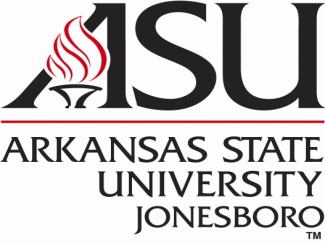 August 16, 2011Convocation Center Auditorium & Hames Rooms8:00 am			Continental Breakfast (Hames Room A)			Meet your new colleagues8:30 am			Welcome  			Dr. Dan Howard, Interim Chancellor8:45 am			Introductions 			Dr. Glen Jones, Interim Executive Vice Chancellor & Provost 9:00 am			University Policies (Faculty Handbook, IT Policies, Web Pages, etc.)			Dr. Glen Jones, Interim Executive Vice Chancellor & Provost9:20 am			The Teaching and Learning Experience			Getting to Know ASU, Classroom Policies and Practices			Dr. Lynita Cooksey, Associate Vice Chancellor for Academic Services                                                                                                                                                                                                                                                                                                                                                                                                                                                                                                                                                                                                                                                                                                                                                                                                                                                                                                                                                                                                                                                                                                                                                                                                                                                                                                               			10:30 am		Break10:45 am		The Teaching and Learning Experience (continued)Dr. Lynita Cooksey, Associate Vice Chancellor for Academic Services11:15 am		Assessment			Dr. Josephine Welsh, Director of Student Learning Outcomes11:45 am		The Special Needs Student			Dr. Jennifer Rice Mason, Director of Disability Services12:15-1:00 pm		Lunch (Hames Rooms B & C)1:00-1:30 pm		Academic Advising & Retention InitiativesJill Simons, Director of Advisement Services and Retention 1:30-2:00 pm		Research and Technology Transfer			Dr. Mike Dockter, Associate Vice Chancellor for Research & Technology2:00-3:00 pm		Textbook Orders, Other Topics, Wrap-up and Questions			Dr. Lynita Cooksey, Associate Vice Chancellor for Academic Services(ID & Parking Permit at own convenience if not already completed)